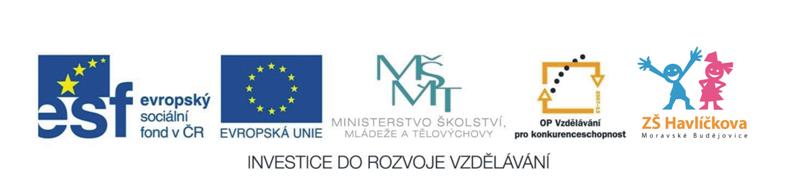 3. + 4. Adjectives (přídavná jména + barvy)Happy, sad, angryBig, small = littleRed, yellow, blue, green, black, white, brown, orange, purple, pink, greyWhat colour is a ….? (Jakou barvu má ….?)***************************************Písnička: Red and yellow, blue and green, …, black and white and brown.Orange, purple, pink and grey, …, black and white and brown.